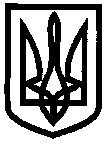 ДЕПАРТАМЕНТ НАУКИ І ОСВІТИ ХАРКІВСЬКОЇ ОБЛАСНОЇ ДЕРЖАВНОЇ АДМІНІСТРАЦІЇ ДЕРЖАВНИЙ НАВЧАЛЬНИЙ ЗАКЛАД«Ізюмський регіональний центр професійної освіти»НАКАЗм. Ізюм 23.05.2018			                                                                     № 67Про участь команди працівників ДНЗ «Ізюмський РЦПО»в змаганнях Спартакіадисеред підприємств, організаційта установ м. Ізюма з футболуЗгідно календарю та регламенту змагань Спартакіади м. Ізюм,НАКАЗУЮ:1. 26 травня 2018 року відрядити команду працівників ДНЗ «Ізюмський РЦПО»для участі в змаганнях з футболу у складі:	Шурчилов С.Є.			Святенко С.О.	Кравченко О.П.			Суддя В.І.	Бондаренко Ю.О.			Смірнов Є.М.	Мартиненко О.О.та представника команди Сергеєву В.Л.2. Місце проведення змагань, стадіон «Крем'янець» початок о 9.30 год.3. Контроль за виконанням наказу покласти на заступника директора з НВихР Машкова О.М.Директор ДНЗ «Ізюмський регіональний центр професійної освіти»							Л.В.КолесникЮрисконсульт:								В.І.БондаренкоПідготував:Машков О.М.З наказом ознайомлені:Сергеєва В.Л.Шурчилов С.Є.Кравченко О.П.Бондаренко Ю.О.Мартиненко О.О.Святенко С.О.Суддя В.І.Смірнов Є.М.